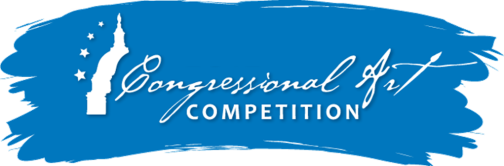 School Confirmation FormDue no later than April 13, 2021This form confirms that __________________________________ plans to participate in the				        (PRINT HIGH SCHOOL NAME)40th Congressional Art Competition.   To coordinate with Congressman Palmer’s office, our school’s point of contact is: _________________________________________________.						(PRINT ART TEACHER/COUNSELOR NAME)Contact’s Phone: _______________________________________________Contact’s E-mail: _______________________________________________	Contact’s Mailing address: ______________________________________________________________________________________________I understand that the Student Release Form with artwork photo must be submitted to the Congressman’s District Office no later than Tuesday, April 13, 2021.  I also understand that no more than five original works of art that comply with contest rules may be submitted from my school.  Signature: ____________________________________________ Date: __________________Please mail or fax this form to:U.S. Representative Gary PalmerAttn: Art Committee3535 Grandview Parkway, Suite 525
Birmingham, Alabama 35243Phone: (205) 968-1290 | Fax: (205) 968-1294 | Call for an Email Address